南京审计大学金审学院入馆教育考试平台——知网赛事星知识竞答使用说明答题平台知网赛事星登录赛事星平台账号学生有中国知网（cnki.net）、知网研学（x.cnki.net），知网学术大讲堂（k.cnki.net）任一账号的，可直接点击答题链接或手机微信扫描二维码进行登录赛事星参赛。如无以上任一账号，可提前注册（手机号）以上任一平台注册账号、或在提供答题链接后进入链接页面注册账号后登录赛事星参赛。答题页面个人信息填写成功登录赛事星后，点击“开始答题”进入答题页面，完善姓名、手机号，填写南京审计学院金审学院学号、班级等个人信息后，点击“确认”，参与答题。赛事星登录页面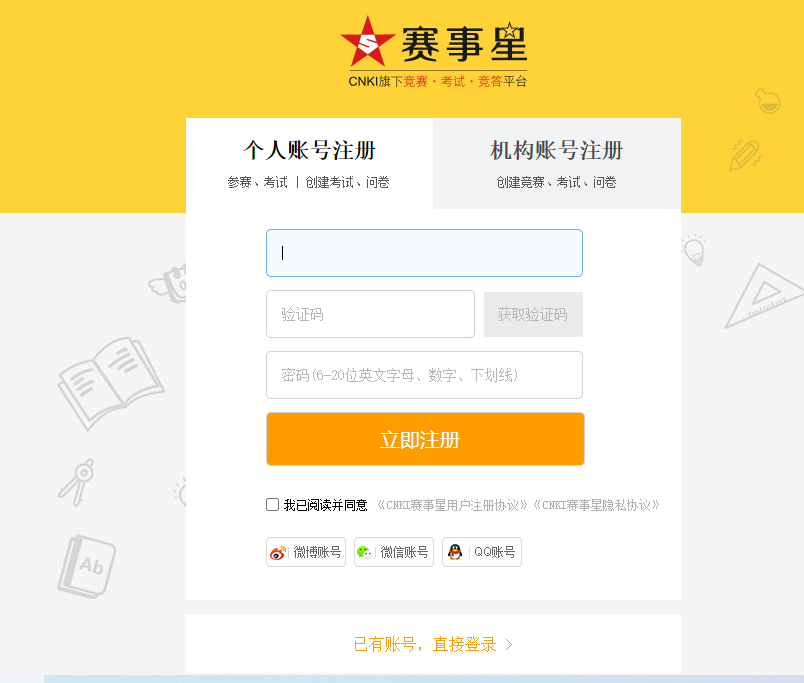 